МУНИЦИПАЛЬНОЕ  БЮДЖЕТНОЕ ОБЩЕОБРАЗОВАТЕЛЬНОЕ УЧРЕЖДЕНИЕКОМСОСОЛЬСКАЯ  СРЕДНЯЯ ОБЩЕОБРАЗОВАТЕЛЬНАЯ ШКОЛА ПЕРВОМАЙСКОГО РАЙОНА ТОМСКОЙ ОБЛАСТИ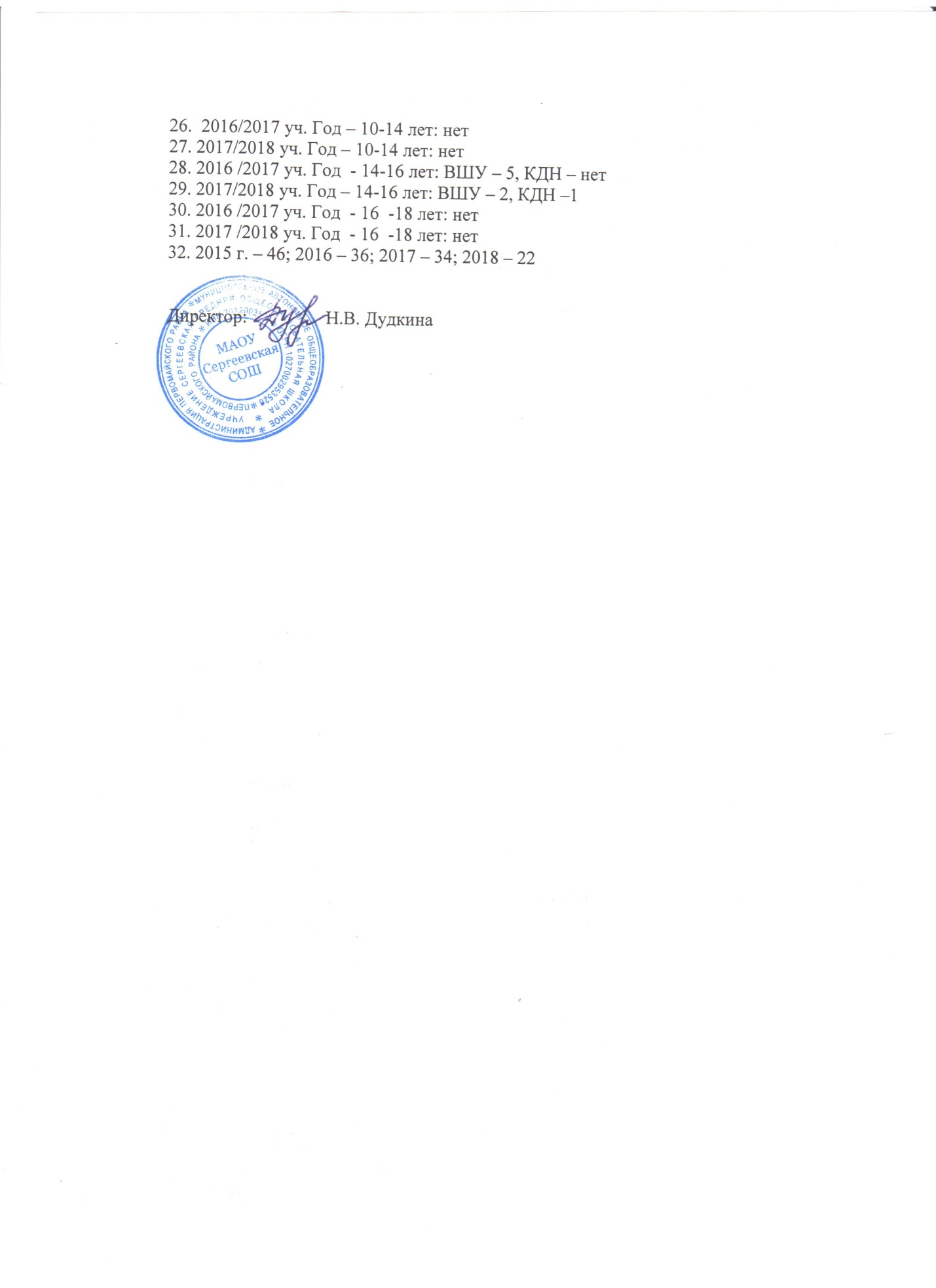 Принято:                                                                На педагогическом совете школы                                               Протокол №   9                          .                                        от  «20  » апреля 2021 гПрограмма антирисковых мер по повышению  уровня оснащения  МАОУ Комсомольской СОШ(в соответствии с «рисковым   профилем»   sch703183)Дорожная карта реализации программыантирисковых мер по повышению  уровня оснащения  МБОУ Комсосольской  СОШ(в соответствии с «рисковым   профилем»   sch703183 )Наименование программыПрограмма антирисковых мер по повышению  уровня оснащения  МБОУ Комсомольской СОШ(в соответствии с «рисковым   профилем»   sch703186 )ЦельУкрепить материально-техническое обеспечение   МБОУ  Комсомольской СОШ в 2021- 2022  учебном годуЗадачи- Обеспечить материально-технические условия  в школе для реализации  проекта «Точка Роста».- Приобрести оборудование для проведения лабораторных работ, экспериментов, организации проектно-исследовательской деятельности.-Обновить библиотечный фонд школы.  -Обеспечение безопасных и комфортных условий функционирования школы.-Обеспечить реализацию проекта «Цифровая образовательная среда».Целевые индикаторы и показатели программы-Наличие приобретённого оборудования и расходных материалов для реализации проекта «Точка Роста».- Наличие приобретённого оборудования для проведения лабораторных работ, экспериментов, организации проектно-исследовательской деятельности.-Наличие новых учебников и художественной литературы.  -Проведение текущего ремонта помещений школы.- Использование  современного оборудования для реализации проекта «Цифровая образовательная среда».Методы сбора иобработки информацииОпрос по выявлению потребности в техническом оборудовании , учебно- методических пособиях,  анализ, мониторинг готовности по  реализации проектов «Точка Роста», «ЦОС»Сроки и этапы реализации программы2021-2022 годыМеры/мероприятия по достижению целей и задачОрганизация работы Центра «Точка роста» и приобретение нового оборудования и расходных материалов за счет выделенных средств. Приобретение оборудования для проведения лабораторных работ, экспериментов, организации проектно-исследовательской деятельности.Приобретение учебников и художественной литературы.Проведение текущего ремонта помещений  в рамках подготовки школы к  2021- 2022  учебном году.Ожидаемые результаты реализации программыУкрепление материально- технического обеспечения МБОУ Комсомольской СОШ.Исполнители программыДиректор,  заместители директора по УВР, АХЧ, библиотекарьПриложениеДорожная карта реализации программы антирисковых мер.ЗадачаМероприятиеСроки реализацииОтветственныеУчастникиОбеспечить материально-технические условия  в школе для реализации  проекта «Точка Роста».Организация работы Центра «Точка роста». Приобретение нового оборудования и расходных материалов за счет выделенных средств. Август, 2021Директор,  заместители директора по УВР, АХРАдминистрация школы, сотрудники школыПриобрести оборудование для проведения лабораторных работ, экспериментов, организации проектно-исследовательской деятельности.Подготовка перечня необходимого оборудования для проведения лабораторных работ, экспериментов, организации проектно-исследовательской деятельности.Приобретение оборудования для проведения лабораторных работ, экспериментов, организации проектно-исследовательской деятельности.Август, 2021Директор,  заместители директора по УВР, АХРДиректор,  заместители директора по УВР, АХРОбеспечение безопасных и комфортных условий функционирования школы.Подготовка помещений школы для реализации проекта «Точка роста».Проведение текущего ремонта помещений  в рамках подготовки школы к  2021- 2022  учебном году.Июль-август 2021г.Директор,  заместитель директора по АХРАдминистрация школы, сотрудники школыОбновить библиотечный фонд школы.  Подготовка перечня необходимых учебников и художественной литературы.Приобретение учебников и художественной литературы.Август, 2021Директор,  заместители директора по УВР, библиотекарьДиректор,  заместители директора по УВР, библиотекарь, педагоги